11-12 YAŞ ULUSAL GELİŞİM PROJESİ LİGİ İL İÇİ 2. VİZE ve 13+ YAŞ BARAJ GEÇME MÜSABAKALARI REGLAMANIMüsabaka Yeri	: Yalova Kapalı Olimpik Yüzme Havuzu (25M)Müsabaka Tarihi	: 20-21 Nisan 2024Katılım Yaşı	: 11+YaşTeknik Toplantı 	:19 Nisan 2024 Yalova Kapalı Yüzme Havuzu     Saat:18:00Son Liste Bildirim	:19 Nisan  2024 Saat 17:00 (Liste bildirimleri Türkiye Yüzme Federasyonu Portalı üzerinden yapılacaktır.)MÜSABAKA KURALLARITürkiye Yüzme Federasyonu Müsabaka Genel Talimatları geçerlidir.Yarışmalara belirtilen yaş grubu sporcuları, 2023-2024 vizeli lisansları ile iştirak edeceklerdir.Müsabakalara ferdi lisansa sahip sporcular da katılabileceklerdirMüsabaka boyunca sporcular dilediği kadar yarışta yer alabilir.MÜSABAKA BİLGİLERİSeans başlama zamanı : Yarışmaların sabah seansı 10:00’da başlayacaktır. Müsabaka Başhakemi seansların başlama saatinde değişiklik yapabilir.Isınma : Havuz; ısınmalar için seans başlangıcından en az 1 saat 30 dakika öncesinden kullanıma açılacaktır. Isınmalarda havuzun 1. ve 6. kulvarlar çıkış ve dönüş, 2. ve 5. kulvarlar tempo kulvarı olarak kullanılacaktır. Isınma saatinin bitiminden 15 dk. önce ek olarak 5. kulvar çıkış ve dönüş kulvarlarına ilave olarak kullanılacaktır. Diğer kulvarlar ısınma kulvarı olup suya girişler oturarak gerçekleştirilecektir.Müsabaka havuzu ilgili seans başlangıcından 15 dk. önce boşaltılacaktır.Seriler hızlı dereceden yavaş dereceye doğru yaş grubuna göre yüzülecektir.Seremoni müsabakaların 1. Günü öğleden sonra seansı başlamadan 15 dk. önce gerçekleştirilecektir.Müsabakalarda ödüllendirme yapılmamaktadır.Müsabakaya katılan sporcuların lisans ve T.C. nüfus cüzdanı bilgilerinde farklılık tespit edilmesi durumunda, sporcunun var ise yüzmüş olduğu yarışları iptal edilir ve kalan yarışları çıkarılarak müsabakan men edilir. Ayrıca sorumlu antrenörü hakkında disiplin işlemi uygulanır. Yarışların iptal ve disiplin işlemi Lisans/Kimlik bilgilerinin farklılığının müsabaka sonrasında tespit edilmesi durumunda uygulanır.1. Vize, 2. Vize müsabakalarına katılıp B1-B2-A1-A2-A3-A4 barajlarından en az 3 adet baraj geçen sporcu, grup müsabakasına katılım hakkı kazanmış olur. Grup müsabakasına katılabilmek için 1. Vize, 2. Vize yarışmalarından en az 1 tanesine katılmak zorunludur.Grup müsabakasına katılabilmek için baraj geçerlilik tarihleri içerisinde TYF Portal da onaylı olan diğer müsabakalarda yüzülen derecelerin geçerli sayılabilmesi için 1. Vize, 2. Vize yarışmalarından en az 1 tanesine katılmak zorunludur. Mazeret kabul edilmeyecektir.200m Kelebek yarışı, bölge ve final müsabakalarında yüzüleceğinden dolayı, final müsabakası katılım şartları içerisinde yer alan A1, A2, A3, A4 barajları mevcuttur.Yarışmalarda, baş üstü start uygulanacak ve anonslar seriler yüzülürken yapılacaktır.Bayrak takımları (11)-(12) ve 13+ yaş ayrı ayrı sporculardan oluşacaktırMÜSABAKA İTİRAZ BİLGİLERİMüsabakadaki itirazlar dilekçe ve 3000 TL itiraz bedeli ile müsabaka başhakemine yapılacaktır.Yalova Yüzme İl Temsilciliği gerekli gördüğü durumlarda yarışma programı, tarih, işleyis ve reglamanında her türlü değişikliği yapma hakkına sahiptir. MÜSABAKA PROGRAMI (2 GÜNLÜK 25 m. Havuz)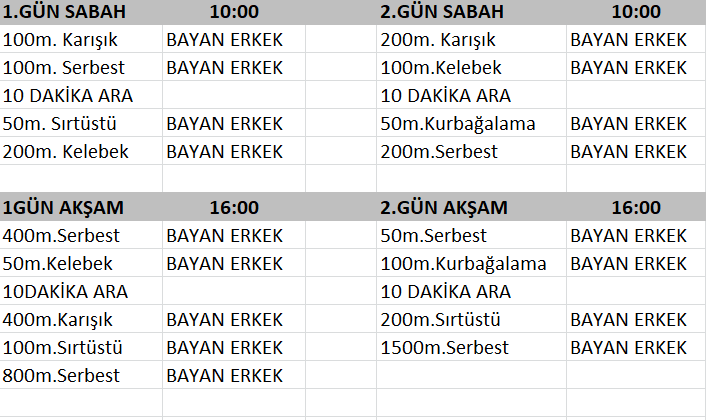 